БИБЛИОТЕКА ПРЕДСТАВЛЯЕТ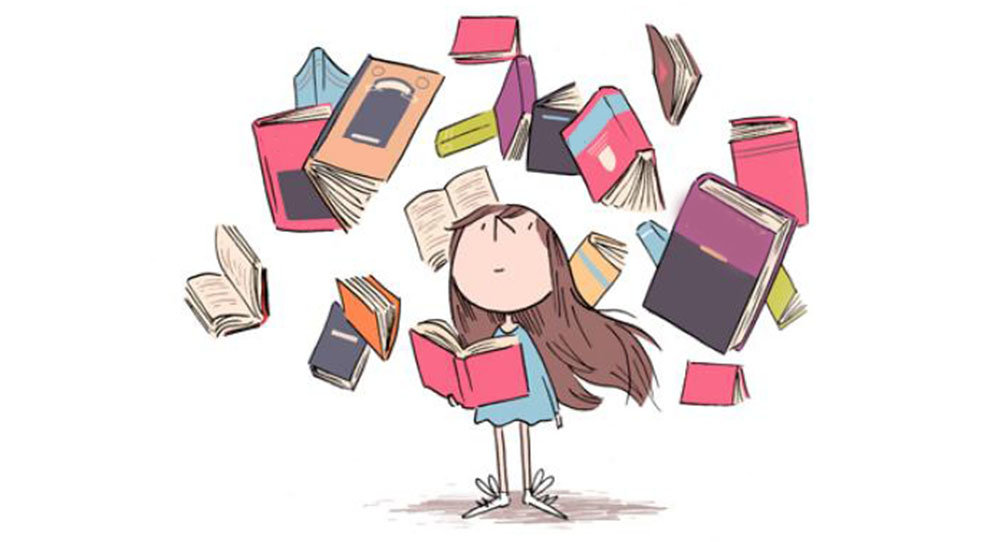 Кафедре «Финансовые рынки и технологии»Новые книги       Дисциплины               Библиографические описания книг1Практические основы бухгалтерского учета имущества организации Акатьева, М. Д.
   Практические основы бухгалтерского учета имущества организации : учеб. для сред. проф. образования по специальности 38.02.01 "Экономика и бухгалтер. учет по отраслям" / М. Д. Акатьева. - Документ read. - Москва : Инфра-М, 2020. - 318 с. - (Среднеее профессиональное образование). - Библиогр.: с. 305-307. - URL: https://znanium.com/read?id=359588 (дата обращения: 17.02.2021). - Режим доступа: для авториз. пользователей. - ISBN 978-5-16-107447-3. - Текст : электронный.2Практические основы бухгалтерского учета активов организации Белова, Л. М.
   Практические основы бухгалтерского учета активов организации : учеб. для сред. проф. образования по специальности 38.02.01 "Экономика и бухгалтер. учет (по отраслям)" / Л. М. Белова, О. Р. Кондрашова, Р. С. Никандрова. - Документ read. - Москва : Инфра-М, 2021. - 351 с. - (Среднеее профессиональное образование). - Библиогр.: с. 348-349. - URL: https://znanium.com/read?id=374251 (дата обращения: 17.02.2021). - Режим доступа: для авториз. пользователей. - ISBN 978-5-16-107297-4. - Текст : электронный.3Новые банковские продукты: виды, технология создания, способы внедрения У261Данилова, К. А.
   Совершенствование методов управления финансовыми услугами на основе снижения степени оппортунизма розничного потребителя : автореф. дис. ... канд. экон. наук : 08.00.05 / К. А. Данилова ; Урал. федер. ун-т имени перв. Президента России Б. Н. Ельцина ; науч. рук. Юзвович Л. И. - Екатеринбург, 2021. - 28 с. : табл. - Библиогр.: с. 26-28. - 0-00. - Текст : непосредственный. чз (Э109)4Учет и анализ внешнеэкономической деятельности Каспина, Р. Г.
   Бухгалтерский учет и налогообложение внешнеэкономической деятельности организаций : учеб. для вузов по направлениям подгот. 38.03.01 "Экономика" (квалификация (степень) "бакалавр") / Р. Г. Каспина, Л. А. Плотникова. - 2-е изд., пер. и доп. - Документ reader. - Москва : ИНФРА-М, 2020. - 419 с. - (Высшее образование. Бакалавр). - Библиогр.: с. 324-326. - URL: https://znanium.com/read?id=354033 (дата обращения: 13.11.2020). - Режим доступа: для авториз. пользователей. - ISBN 978-5-16-107643-9. - Текст : электронный.5Аудит Кочинев, Ю. Ю.
   Аудит в соответствии с международными стандартами : учеб. для сред. проф. образования по специальности 38.02.01 "Экономика и бух. учет" / Ю. Ю. Кочинев. - Документ read. - Москва : Инфра-М, 2019. - 370 с. - (Среднеее профессиональное образование). - Библиогр.: с. 364-365. - Ответы к тестам. - Темы возмож. рефератов и докладов. - URL: https://znanium.com/read?id=363000 (дата обращения: 25.02.2021). - Режим доступа: для авториз. пользователей. - ISBN 978-5-16-015070-3. - Текст : электронный.6Международные расчеты по экспортно-импортным операциям; Международная торговля; Международные валютно-кредитные и финансовые отношения Никитинская, Ю. В.
   Международные расчеты и валютные операции : учеб. пособие / Ю. В. Никитинская, Т. В. Нечаева. - Документ read. - Москва : Вузов. учеб. [и др.], 2020. - 215 с. - Библиогр.: с. 211. - URL: https://znanium.com/read?id=356078 (дата обращения: 23.02.2021). - Режим доступа: для авториз. пользователей. - ISBN 978-5-9558-0519-1. - 978-5-16-105042-2. - Текст : электронный.7Экономика организации; Статистика; Менеджмент; Финансы, денежное обращение и кредит; Налоги и налогообложение; Основы бухгалтерского учета; Аудит Место хранения журнала   Экономика и бухгалтерский учет. Общепрофессиональные дисциплины : учеб. для сред. проф. образования по специальности 38.02.01 "Экономика и бухгалтер. учет (по отраслям)" / М. Ю. Елицур, В. П. Наумов, О. М. Носова, М. В. Фролова. - Документ read. - Москва : Форум [и др.], 2021. - 544 с. - (Среднеее профессиональное образование). - Библиогр.: с. 534-536. - URL: https://znanium.com/read?id=360475 (дата обращения: 23.02.2021). - Режим доступа: для авториз. пользователей. - ISBN 978-5-00091-416-8. - 978-5-16-105052-1. - Текст : электронный.Публикации из периодикиБиблиографические описания статей8 Зал учебной литературы (Г106)   Биткоин, золото, акции - лучшие активы прошлого года. - Текст : непосредственный// Банк. технологии. - 2021. - № 1. - С. 31-33.
   Рейтинг доходности самых популярных финансовых инструментов, в которые вкладывались розничные инвесторы в 2020 году.9   Лучшие практики финтеха Китая и Индии. - Текст : непосредственный // Банк. технологии. - 2021. - № 1. - С. 42-48.
   Результаты исследования Аналитическая компания Markswebb в фокусе которого - лучшие финансовые технологии Китая и Индии.10   COVID -19 стал катализатором внедрения новых банковских технологий. - Текст : непосредственный // Банк. технологии. - 2021. - № 1. - С. 23-26.
   Адаптация банков к быстро меняющейся финансовой среде в условиях пандемии COVID-19.11 Сайт ж. «Деньги и кредит»   Финансовые шоки и кредитные циклы / М. Мамонов, В. Панкова, Р. Ахметов, А. Пестова. - Текст : электронный // Деньги и кредит. - 2020. - № 4. - С. 45-74. - Лит. в конце ст. - URL: https://rjmf.econs.online/upload/iblock/896/Finansovyye-shoki-i-kreditnyye-tsikly.pdf (дата обращения: 02.03.2021). - 2,17 МБ.
   Проводится сравнительная оценка роли внутренних и внешних финансовых шоков в формировании фаз кредитного цикла на межстрановых квартальных данных по 27 развитым и развивающимся странам, включая Россию, за период с 1990 по 2019 г. 12   Методы расчета опережающего индикатора валового регионального продукта / В. Бойко, Н. Кисляк, М. Никитин, О. Оборин. - Текст : электронный // Деньги и кредит. - 2020. - № 3. - С. 3-29. - Лит. в конце ст. - URL: https://rjmf.econs.online/upload/iblock/767/Metody_rascheta_operezhayushchego_indikatora_VRP.pdf (дата обращения: 02.03.2021). - 1,3 МБ.
   Представлены два метода расчета квартальных значений опережающего индикатора валового регионального продукта (ВРП). Первый метод расчета основан на методологии Росстата с использованием темпов роста показателей, отражающих выпуск по основным видам экономической деятельности в регионах. Второй метод расчета опережающего индикатора ВРП предполагает использование темпорального дезагрегирования (дезагрегирование во времени).13Семина, И.
   Моделирование канала принятия риска денежно-кредитной политики в экономике России / И. Семина. - Текст : электронный // Деньги и кредит. - 2020. - № 3. - С. 30-57. - Лит. в конце ст. - URL: https://rjmf.econs.online/upload/iblock/97f/Kanal_prinyatiya_riska_DKP_v_Rossii.pdf (дата обращения: 02.03.2021). - 1,3 МБ.
   Основной целью работы является проверка работоспособности канала принятия риска денежно-кредитной политики в российской экономике. Наличие этого канала может быть дополнительным аргументом в пользу осторожной политики Банка России в отношении изменения ключевой ставки, так как ее резкое снижение может вызвать финансовую нестабильность за счет перераспределения средств банковского сектора в более рискованные и высокодоходные активы. В качестве меры риска выбраны Z-score и уровень просроченной задолженности, рассчитанные по ежеквартальным финансовым отчетам кредитных организаций.14Стырин, К.
   Исследовательская инициатива IBRN по вопросу взаимодействия между денежно-кредитной и пруденциальной политикой / К. Стырин, Ю. Ушакова. - Текст : электронный // Деньги и кредит. - 2020. - № 3. - С. 58-74. - Лит. в конце ст. - URL: https://rjmf.econs.online/upload/iblock/084/IBRN_vzaimodeystviye_DKP_i_prudentsialnoy_politiki.pdf (дата обращения: 02.03.2021). - 1,15 МБ.
   Статья представляет собой обзор недавней инициативы IBRN по исследованию взаимодействия денежно-кредитной и пруденциальной политики. Изучался вопрос о том, в какой степени макропруденциальная политика изменяет трансмиссионный механизм ДКП. Конкретный контекст различался между странами. Получено три основных результата. Во-первых, внутренняя пруденциальная политика в странах назначения способна частично ослаблять трансмиссию политики из системно значимых экономик на внутреннее кредитование, при этом размер эффекта является неоднородным на уровне банков стран происхождения. Во-вторых, направленность пруденциальной политики в стране происхождения также имеет значение и способна влиять на интенсивность трансграничной денежной трансмиссии. Наконец, различные пруденциальные инструменты существенно неоднородны по силе влияния на монетарную трансмиссию.15Камараева, Е.
   Структура банковской группы и риски / Е. Камараева. - Текст : электронный
// Деньги и кредит. - 2020. - № 3. - С. 75-104. - Лит. в конце ст. - URL: https://rjmf.econs.online/upload/iblock/f40/Struktura_bankovskoy_gruppy_i_riski.pdf (дата обращения: 02.03.2021). - 1,27 МБ.
   Рассмотрены различные типы и показатели сложности структуры и бизнес-модели банковской группы и исследуется влияние этой сложности на риски. Используя данные по 76 российским банковским группам за 2015-2019 гг., выявлены наличие позитивной связи между сложностью организационных и бизнес-структур, с одной стороны, и рисками банковской группы - с другой.16Ульянкин, Ф.
   Прогнозирование российских макроэкономических показателей на основе информации в новостях и поисковых запросах / Ф. Ульянкин. - Текст : электронный // Деньги и кредит. - 2020. - № 4. - С. 75-97. - Лит. в конце ст. - URL: https://rjmf.econs.online/upload/iblock/c8b/Prognozirovaniye-na-osnove-informatsii-v-novostyakh-i-poiskovykh-zaprosakh.pdf (дата обращения: 02.03.2021). - 1,57 МБ.
   В работе сравниваются несколько различных индексов экономической активности по их объясняющей и прогнозной способности. индексы строятся с помощью методов машинного обучения. В качестве исходных данных используются поисковые запросы, новостные статьи и комментарии пользователей под новостными постами из социальных сетей. Анализ получившихся индексов экономической активности показывает, что существует причинность по Грейнджеру между поисковыми и новостными индексами, с одной стороны, и индексами - с другой, при этом поисковые и новостные индексы являются причинами по Грейнджеру для индексов.17   Оценка последствий пандемии для экономики России через призму межотраслевого баланса / А. Пономаренко, С. Попова, А. Синяков [и др.]. - Текст : электронный
// Деньги и кредит. - 2020. - № 4. - С. 3-17. - Лит. в конце ст. - URL: https://rjmf.econs.online/upload/iblock/b8d/Otsenka-posledstviy-pandemii-dlya-ekonomiki-Rossii.pdf (дата обращения: 02.03.2021). - 944 КБ.
   Оценивается влияние ограничительных мер, принятых для предотвращения распространения пандемии коронавируса, на динамику экономической активности. Помимо влияния первичных шоков, вызванных непосредственно действием ограничительных мер, мы оцениваем также и вторичные эффекты этих мер через межотраслевые связи. Оценки показывают, что действие вторичных эффектов распространяется на большее количество отраслей, чем действие первичных эффектов. При этом общий масштаб влияния вторичных эффектов на экономику оказывается большим, чем масштаб влияния первичных эффектов при высокой неоднородности динамики по отраслям.18Коротких, О.
   Межстрановая BVAR-модель внешнего сектора / О. Коротких. - Текст : электронный // Деньги и кредит. - 2020. - № 4. - С. 98-112. - Лит. в конце ст. - URL: https://rjmf.econs.online/upload/iblock/7c6/Mezhstranovaya-BVAR-model-vneshnego-sektora.pdf (дата обращения: 02.03.2021). - 993 КБ.
   Статья посвящена описанию межстрановой BVAR-модели, разработанной и используемой в департаменте денежно-кредитной политики Банка России. Модель позволяет строить согласованные между собой сценарные прогнозы по основным макропеременным США, еврозоны и Китая. Одновременное моделирование трех экономик дает возможность учитывать межстрановые взаимодействия переменных, за счет чего улучшаются прогнозные качества модели в сравнении с отдельными страновыми VAR- аналогами.19 Зал учебной литературы (Г106)Алерс, Е.
   Как минимизировать информационные риски с помощью стандарта ISO 27001 / Е. Алерс. - Текст : непосредственный // Упр. качеством. - 2020. - № 11. - С. 38-41. - Лит. в конце ст.
   Какие риски в сфере защиты информации сегодня критичны? Как можно их минимизировать при помощи стандарта ISO 27001? В чем состоят преимущества сертификации в соответствии с данным стандартом? Ответ на эти вопросы дает автор статьи - индивидуальный консультант, аудитор, работающий в Германии.20Венерская, Т. В.
   Стандарт BRC в практике внутренних аудитов / Т. В. Венерская. - Текст : непосредственный// Упр. качеством. - 2020. - № 10. - С. 14-18. - Лит. в конце ст.
   Рассмотрены особенности проведения аудита по стандарту BRC, приведены практические примеры, описаны основные требования, которые необходимо выполнять производителям упаковки и упаковочных материалов.21Зубарева, И. В.
   САРА - действенные практики по постоянным улучшениям в пищевых производствах / И. В. Зубарева. - Текст : непосредственный // Упр. качеством. - 2020. - № 10. - С. 19-23. - Лит. в конце ст.
   Рассмотрены подходы к усовершенствованию системы менеджмента качества на производстве, методы оптимизации процессов после прохождения аудитов в рамках мероприятий CAPA. Приведены практические примеры.22Кузетова, Н. Г.
   Гемба-обходы в качестве аудитов СМК / Н. Г. Кузетова. - Текст : непосредственный // Упр. качеством. - 2020. - № 10. - С. 38-46. - Лит. в конце ст.
   Рассмотрены основные инструменты и практические подходы к использованию гемба в системе менеджмента качества, связь бережливого производства и систем менеджмента качества в практике проведения аудитов. Автор делится методиками и примерами.23Темникова, К. Н.
   Разработка и внедрение системы мониторинга и измерения удовлетворенности потребителей / К. Н. Темникова, Д. И. Раевский. - Текст : непосредственный // Упр. качеством. - 2020. - № 10. - С. 47-50. - Лит. в конце ст.
   Рассмотрены практические вопросы, связанные с разработкой и внедрением системы мониторинга и измерения удовлетворенности потребителей в соответствии с ISO 10004. Рассмотрены взаимосвязь ISO 9001, ISO 10001, ISO 10002, ISO 100004, особенности разработки данной системы в сегменте B2B.24Третьяк, Е. В.
   Аудит новой реальности / Е. В. Третьяк. - Текст : непосредственный // Упр. качеством. - 2020. - № 10. - С. 58-63. - Лит. в конце ст.
   Изменения и адаптация аудита новым реалиям в условиях пандемии и ее последствий.25Борзенко, А. С.
   Как и зачем проводить оценочный аудит / А. С. Борзенко. - Текст : непосредственный // Упр. качеством. - 2020. - № 10. - С. 64-69. - Лит. в конце ст.
   В рамках внутренних аудитов процессы и документацию часто рассматривают по формальным признакам. Однако в организации работы компании ключевую роль играет стандартизация. В статье рассмотрен практический подход к систематизации и оценке документированной информации с целью проведения анализа издержек в системе стандартизации компании.26Краснов, Р. А.
   Как обеспечить безопасность удаленного доступа к АСУ ТП / Р. А. Краснов. - Текст : непосредственный // Упр. качеством. - 2020. - № 11. - С. 30-37. - Лит. в конце ст.
  Режим самоизоляции, связанный с пандемией COVID-19, подтолкнул многие предприятия к использованию удаленных подключений к объектам инфраструктуры для настройки и диагностики оборудования. Такой подход несет в себе риски информационной безопасности. В статье рассматриваются случаи кибератак, затрагивающих технологические системы предприятий, вопрос необходимости обеспечения удаленного доступа к сети АСУ ТП, варианты организации удаленного доступа и концепция перехода от архаичных запретов к управляемому доступу. Для этого автор статьи рекомендует создать единую точку удаленного входа пользователей, а также использовать наложенные средства защиты и мониторинга удаленных подключений.Книжное ассорти27Дидро, Д.
   Монахиня / Д. Дидро. - Документ viewer. - Москва : Юрайт, 2020. - 183 с. - (Памятники литературы). - URL: https://urait.ru/viewer/monahinya-456725#page/3 (дата обращения: 26.03.2021). - Режим доступа: для авториз. пользователей. - ISBN 978-5-534-10537-7. - Текст : электронный.28Лосева, П.
   Против часовой стрелки. Что такое старение и как с ним бороться / П. Лосева. - Документ read. - Москва : Альпина нон-фикшн, 2020. - 468 с. : ил. - (PRIMUS). - URL: https://znanium.com/read?id=368805 (дата обращения: 29.03.2021). - Режим доступа: для авториз. пользователей. - ISBN 978-5-00139-143-2. - Текст : электронный.29Сасаки, Ф.
   Прощайте, вещи! Новый японский минимализм / Ф. Сасаки ; пер. с англ. Д. Шалаевой ; ред. И Беличева . - Документ read. - Москва : Альпина нон-фикшн, 2020. - 263 с. : ил. - URL: https://znanium.com/read?id=368827 (дата обращения: 29.03.2021). - Режим доступа: для авториз. пользователей. - ISBN 978-5-00139-269-9. - Текст : электронный.30Хиггинботам, А.
   Чернобыль. История катастрофы : пер. с англ. / А. Хиггинботам. - Документ read. - Москва : Альпина нон-фикшн, 2020. - 551 с. : ил. - Библиогр.: с. 497-515. - URL: https://znanium.com/read?id=368907 (дата обращения: 29.03.2021). - Режим доступа: для авториз. пользователей. - ISBN 978-5-00139-269-9. - Текст : электронный.ПРОчтениеФактВ Бостоне в XIX веке кузнец, если мог себе позволить, то, обычно, нанимал мальчика, чтобы читать ему книги, пока тот работает.Хомский Н. Образование. Кому и зачем : 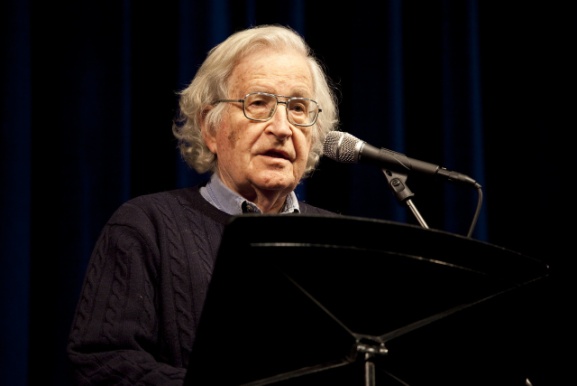 лекция в ун-те штата Аризона 8 февраля 2012 г. https://www.youtube.com/watch?v=oj9VqXtg1cg Произведениятридцати современных авторов собраны под одной обложкой. Настоящий  Ноев ковчег? Вл. Войнович, Вл. Маканин, Л. Улицкая, М. Палей, В. Пелевин, В. Ерофеев, С. Довлатов, Ю. Поляков, Е. Попов и еще два десятка знакомых современному читателю имён создали достоверную картину русской прозы и русской жизни нашего времени.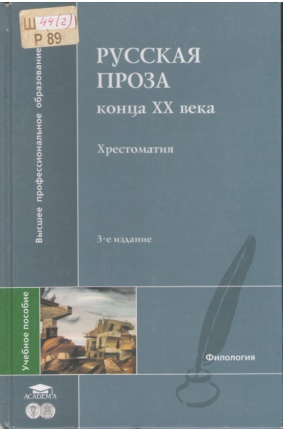 Русская проза конца XX века. Хрестоматия :   учеб. пособие для вузов  - Москва : Академия, 2007. - 640 с.Повышай квалификацию с библиотекой ПВГУС!Составители: С. Р. Милихина, зав. отделом НБ; Н. Г. Самойленко, методист02.04.2021 г.